ContextHet voedselhulpprogramma onder FEAD (het Fonds voor Europese hulp aan de meest behoeftigen) die oorspronkelijk voorzien was voor de periode 2014-2020, loopt op zijn einde met de campagne 2022.De campagne 2024 is de eerste campagne in het kader van het voedselhulpprogramma onder het ESF+.Het ESF+ is het resultaat van de samenvoeging van verschillende fondsen en programma’s:Het Europees Sociaal Fonds (ESF),Het Fonds voor Europese hulp aan de meest behoeftigen (FEAD),Het jongerenwerkgelegenheidsinitiatief (YEI),Het Europees programma voor werkgelegenheid en sociale innovatie (EaSI).Het ESF+ investeert in 3 belangrijke sleuteldomeinen: 1) onderwijs, opleiding en een leven lang leren; 2) efficiënte arbeidsmarkten en gelijke toegang tot kwaliteitsvol werk; 3) sociale inclusie en armoedebestrijding. Het FEAD, dat tot nu toe een afzonderlijk fonds was, is voortaan een onderdeel van het ESF+. Het maakt deel uit van de specifieke doelstelling m) van het ESF+, namelijk het bestrijden van materiële deprivatie door middel van voedselhulp en/of materiële basishulp aan de meest behoeftige personen, onder meer kinderen, en aanreiken van begeleidende maatregelen voor hun sociale inclusie.In België blijft het een apart programma en is de werkwijze vergelijkbaar met het FEAD, al zijn er wel enkele wijzigingen.In het kader van de nieuwe programmaperiode is de POD Maatschappelijke Integratie als beheersautoriteit op zoek naar relaisorganisaties/ centrale opslagplaatsen die de voedingsmiddelen kunnen ontvangen, stockeren en herverdelen onder de voedselhulporganisaties (vzw’s en OCMW’s).De relaisorganisaties ontvangen daarvoor in ruil een forfait van 7% voorzien in artikel 22, 1., c) van de Verordening (EU) 2021/1057 van het Europees Parlement de Raad van 24 juni 2021 tot oprichting van het Europees Sociaal Fonds Plus (ESF+).In het federaal voedselhulpprogramma onder het ESF+ werd dit als volgt opgenomen:De relaisorganisaties (RO) die de centrale opslagpunten opzetten, onder de voorwaarden en in overeenstemming met de hierna beschreven modaliteiten.Elke RO moet minimaal vijftien partnerorganisaties (PO's) hebben. Op het grondgebied mogen er maximaal tien RO's zijn.De RO's zijn overheidsinstanties of non-profitorganisaties, hebben ervaring met het ontvangen, opslaan en herverdelen van levensmiddelen en hebben zich kandidaat gesteld. Zij zullen worden geselecteerd op basis van hun ervaring op dit gebied.Deze RO's zullen het in artikel 22, punt c), van de ESF+-verordening bedoelde vaste tarief van 7% ontvangen.De beheersautoriteit en de RO's zullen in een overeenkomst de verschillende modaliteiten en verplichtingen uiteenzetten.Wat wordt van de relaisorganisaties/ centrale opslagplaatsen verwacht?De relaisorganisaties die centrale opslagpunten opzetten, worden aangeduid voor het ontvangen, stockeren en herverdelen van de voedingsmiddelen die verdeeld worden in het kader van het federaal voedselhulpprogramma onder het ESF+.Van de relaisorganisaties/ centrale opslagpunten wordt dus het volgende verwacht:De volumes levensmiddelen bestemd voor de aangesloten/ vertegenwoordigde organisaties te ontvangen, stockeren en herverdelen (al dan niet door het organiseren van leveringen aan huis).De leveringen gebeuren gespreid over het hele jaar à rato van 3 à 4 producten per maand. Ook de uitleveringen dienen het hele jaar door te gebeuren.Voldoende ruime openingsuren te verzekeren om de leveringen te ontvangen en de herverdelingen te organiseren. De toestand en hoeveelheden geleverde voedingsmiddelen te controleren. Elke anomalie moet op de leveringsbon worden genoteerd.De levering te weigeren in geval van ernstige non-conformiteiten. In dergelijk geval moet de POD MI onmiddellijk op de hoogte worden gebracht.Elk verlies of vernietiging van levensmiddelen zorgvuldig te registreren en de POD MI hiervan op de hoogte te brengen.De opslagvoorwaarden na te leven, opgelegd door de fabrikant evenals de FAVV-regelgeving.Een systeem op te zetten waardoor de traceerbaarheid van de levensmiddelen kan worden gegarandeerd tot aan de ontvangst door de bestemmeling.De herverdeling van de levensmiddelen te waarborgen uiterlijk binnen de 6 weken na de levering. Hier kan een uitzondering worden op gemaakt wanneer de relaisorganisatie/ centrale opslagplaats de goederen langer stockeert om de bestemmelingen te ontlasten.Wanneer de kandidaat stockeert voor haar organisaties, moet de stock actief worden opgevolgd zodat de voedingsmiddelen ruim voor het verstrijken van de houdbaarheidsdatum de verdelende organisaties bereiken. De ontvangende organisaties een leverbon/ afhaalbon te laten ondertekenen bij de overdracht van de levensmiddelen.Een voorraadboekhouding bij te houden van de inkomende en uitgaande volumes. Deze voorraadboekhouding moet vergeleken kunnen worden (en overeenstemmen) met de fysieke stock.De voorwaarden van de oproep tot kandidaturenEen kandidaat moet voor minstens 15 partnerorganisaties, organisaties actief in het kader van het ESF+, vzw’s en/ of OCMW’s, de goederen ontvangen van de leveranciers. Een lijst van deze organisaties moet aan de kandidatuur worden toegevoegd met referentie naar de unieke identificatienummers die de POD Maatschappelijke Integratie gebruikt in het kader van de voedselhulpcampagnes.De organisaties die actief waren in het kader van het FEAD zijn hier terug te vinden.De financiering zal worden toegewezen aan de hand van een forfait van 7% van de waarde van de ESF+-voedingsmiddelen toegewezen aan de vertegenwoordigde organisaties.Voor het organiseren van de herverdelingen mogen geen kosten worden aangerekend wanneer de voedselhulporganisaties de producten tijdig komen afhalen. Enkel kandidaturen van overheidsinstanties of non-profitorganisaties worden in aanmerking genomen. Een kandidaat moet ervaring hebben met de sector van de voedselhulp.Een kandidaat moet ervaring hebben met het ontvangen, stockeren en herverdelen van grote volumes levensmiddelen en dient over een beproefd voorraadbeheersysteem te beschikken. De kandidaat moet over voldoende stockageruimte beschikken, in functie van het aantal te bevoorraden organisaties.De opslagruimte en omgeving van de kandidaat moet geschikt zijn om standaardvrachtwagens van 30-33 paletten te ontvangen.De opslagruimte van de kandidaat moet logistiek zijn uitgerust om grote volumes levensmiddelen te verwerken (transpalet, heftruck, laad- en loskade, voldoende vervoerscapaciteit). Enkel volledig ingevulde formulieren voor kandidaatstelling worden in aanmerking genomen.Na een positieve evaluatie van de kandidatuur wordt de relaisorganisatie/ centrale opslagplaats in principe aangeduid voor de hele duur van de programmaperiode, hetzij van de campagne 2024 (start einde 2023) tot en met de voedselhulpcampagne 2028 (hetzij einde 2028). De geselecteerde kandidaten nemen dus een engagement op tot einde 2028. Beoordeling van de kandidaturenEr zullen maximum 10 relaisorganisaties/ centrale opslagplaatsen op het grondgebied erkend worden. De relaisorganisaties/ centrale opslagplaatsen zullen worden geselecteerd op basis van hun ervaring in dit gebied.	
De expertise van de kandidaat moet voldoende overtuigend zijn gezien de verstrekkende gevolgen wanneer een relaisorganisatie/ centrale opslagplaats niet goed functioneert.Wanneer er meer dan 10 kandidaturen worden ingediend zal een beslissing worden genomen in functie van de ervaring van de kandidaat en de plannen met de forfait enerzijds en anderzijds het aantal partnerorganisaties die de kandidaat vertegenwoordigt. Het doel van deze oproep is immers dat alle organisaties actief in het kader van het voedselhulpprogramma worden vertegenwoordigd.ControleEr zal jaarlijks een controle ter plaatse worden uitgevoerd met als doel te verifiëren of de modaliteiten van de overeenkomst werden gerespecteerd.Hoe zich kandidaat stellen?Wenst u graag uw kandidatuur in te dienen als relaisorganisatie/ centrale opslagplaats? Vul dan het formulier in bijlage nauwkeurig in en bezorg ons alle gevraagd informatie.	
Enkel volledig ingevulde formulieren zullen in aanmerking genomen worden.	
Ingevulde formulieren moeten uiterlijk op 20/09/2023 via mail worden gestuurd naar voeding@mi-is.beVragen over de oproep of over het invullen van het formulier kunnen via mail gesteld worden via voeding@mi-is.be en dit tot en met 13/09/2023. Formulier kandidaatstelling als RELAISOPRGANISATIE/ Centrale opslagplaats in het kader van het federaal voedselhulpprogramma onder het Europees Sociaal Fonds Plus (ESF+)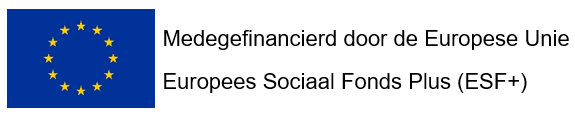 Toe te voegen aan de kandidatuur:Een kopie van de statuten van de organisatie. 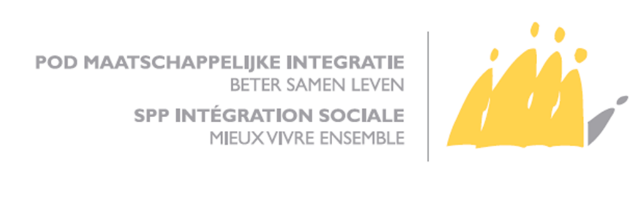 Oproep tot kandidaturenDienst Europese FondsenOPROEP TOT KANDIDATUREN VOOR DE AANWIJZING VAN RELAISORGANISATIES/ CENTRALE OPSLAGPLAATSEN in het kader van het FEDERAAL VOEDSELHULPPROGRAMMA ONDER HET EUROPEES SOCIAAL FONDS PLUS (ESF+) Van toepassing vanaf de voedselhulpcampagne 2024 tot en met 2028OPROEP TOT KANDIDATUREN VOOR DE AANWIJZING VAN RELAISORGANISATIES/ CENTRALE OPSLAGPLAATSEN in het kader van het FEDERAAL VOEDSELHULPPROGRAMMA ONDER HET EUROPEES SOCIAAL FONDS PLUS (ESF+) Van toepassing vanaf de voedselhulpcampagne 2024 tot en met 2028OPROEP TOT KANDIDATUREN VOOR DE AANWIJZING VAN RELAISORGANISATIES/ CENTRALE OPSLAGPLAATSEN in het kader van het FEDERAAL VOEDSELHULPPROGRAMMA ONDER HET EUROPEES SOCIAAL FONDS PLUS (ESF+) Van toepassing vanaf de voedselhulpcampagne 2024 tot en met 2028Auteur : 
N. BOSSUYT/ B. CERRATOAuteur : 
N. BOSSUYT/ B. CERRATODatum : 07/07/2023Bijlage : formulier kandidaatstellingDe organisatie die zich kandidaat stelt:De organisatie die zich kandidaat stelt:Officiële naam van de organisatie:Adres:Website:Contactpersoon:Email:Telefoon:Rechtsvorm van de organisatie:FAVV-registratie:Lijst van organisaties die zullen worden bevoorraad.Deze lijst mag ook als bijlage worden toegevoegd.Opgelet! Het is verplicht de unieke identificatienummers in het kader van het FEAD/ ESF+  te vermelden.Toelichting algemene werking van de organisatie.Wat is de link tussen de te bevoorraden organisaties en de kandidaat?Toelichting ervaring met de sector van de voedselhulpToelichting ervaring met het ontvangen, stockeren en herverdelen van levensmiddelenToelichting organisatie relaisorganisatie/ centrale opslagplaatsHoe zullen de aanleveringen worden georganiseerd?Hoe zal er gestockeerd worden?Hoe zullen de uitleveringen worden georganiseerd?Zijn er leveringen aan huis voorzien? In welk geval ?Wat zijn de openingsuren van voor het organiseren van de leveringen/ herverdelingen?Beschrijving van de opslagplaats(en)Oppervlakte en logistieke uitrusting (transpalet, heftruck, laad- en loskade, voldoende vervoerscapaciteit).Adres van de opslagplaats(en).Hoe zal de traceerbaarheid van de levensmiddelen worden gegarandeerd?